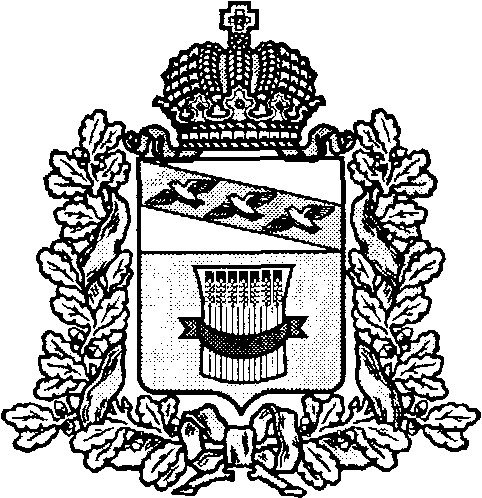 АДМИНИСТРАЦИЯ ПРИСТЕНСКОГО РАЙОНА  КУРСКОЙ ОБЛАСТИ    АНТИНАРКОТИЧЕСКАЯ КОМИССИЯ В ПРИСТЕНСКОМ РАЙОНЕКурская область, 306200, пос.Пристень, ул.Ленина, д.5, т.2-14-97, http://pristen.rkursk.ru  E-mail: pristen_adm@mail.ruРЕШЕНИЕ №7антинаркотической комиссии в Пристенском районе Курской области            (выписка из протокола заседания от 4  июля   2022 года №3)Об итогах проведения мониторинга наркоситуации на территории Курской области в 2021 году (анализ Доклада о наркоситуации в Курской области за 2021 годЗаслушав и обсудив доклад начальника управления по социальным вопросам Администрации Пристенского района  Курской области  Гобелко Э.И., об итогах проведения мониторинга наркоситуации на территории Курской области в 2021 году (анализ Доклада о наркоситуации в Курской области за 2021 год)  комиссия РЕШИЛА:1.    Информацию принять к сведению.2.    Отметить результативную работу, проделанную в данном направлении и рекомендовать продолжить ее.3.    Рекомендовать председателю антинаркотической комиссии, Главе Пристенского района Курской области В.В. Петрову:3.1 обеспечить личное участие в работе антинаркотичеекой комиссии начальника ОМВД России по Пристенскому району Р.В. Астахова с ежеквартальным докладом на заседаниях о наркоситуации;3.2 проработать вопрос по увеличению финансирования муниципальных программ Пристенского района Курской области, содержащих антинаркотические мероприятия, а также продолжить финансовое обеспечение социальной реабилитации и ресоциализации наркопотребителей в рамках подпрограммы «Профилактика наркомании и медико-социальная реабилитация больных наркоманией в Пристенском районе Курской области»;        3.3 принять меры по повышению эффективности межведомственного взаимодействия, а также координации работы всех заинтересованных органов власти в части обмена информацией, статистическими данными, организации и проведения оперативно-профилактических мероприятий и активного участия в них.4. Рекомендовать секретарю антинаркотической комиссии Гобелко Э.И.: приглашать на заседания представителей прокуратуры Пристенского района, Русской православной церкви, активнее привлекать к антинаркотической деятельности общественность. Своевременно доводить до сведения руководителей органов системы профилактики и членов районной антинаркотической комиссии изменения в законодательстве по незаконному обороту наркотических средств, протоколы и методические рекомендации антинаркотической комиссии в Курской области, контролировать их качественное исполнение.      5. Информацию о ходе выполнения данного решения представить в антинаркотическую комиссию в Пристенском районе Курской области до 20 декабря 2022 года.4. Контроль за исполнением данного решения возложить на председателя антинаркотической комиссии –Главу Пристенского района Петрова В.В.Председатель антинаркотическойкомиссии Пристенского района Курской области, Глава  Пристенского района Курской области	     В.В. ПетровАДМИНИСТРАЦИЯ ПРИСТЕНСКОГО РАЙОНА  КУРСКОЙ ОБЛАСТИ    АНТИНАРКОТИЧЕСКАЯ КОМИССИЯ В ПРИСТЕНСКОМ РАЙОНЕКурская область, 306200, пос.Пристень, ул.Ленина, д.5, т.2-14-97, http://pristen.rkursk.ru  E-mail: pristen_adm@mail.ruРЕШЕНИЕ №8антинаркотической комиссии в Пристенском районе Курской области            (выписка из протокола заседания от 4  июля   2022 года №3)Роль средств массовой информации в системе противодействия злоупотреблению наркотическими средствами и их незаконному обороту на территории Пристенского районаЗаслушав и обсудив доклад и.о.главного редактора газеты «Районные известия» Пристенского района Доценко Т.С., роль средств массовой информации в системе противодействия злоупотреблению наркотическими средствами и их незаконному обороту на территории Пристенского района комиссия РЕШИЛА:1.  Информацию принять к сведению. 2. Рекомендовать и.о. главного редактора газеты «Районные известия» продолжить работу по освещению на страницах газеты мероприятий антинаркотической направленности.3. Информацию о ходе выполнения данного решения представить в антинаркотическую комиссию в Пристенском районе Курской области до 10 декабря 2022 года. 4. Контроль за исполнением данного решения возложить на председателя антинаркотической  комиссии – Главу Пристенского района Петрова В.В.Председатель антинаркотическойкомиссии Пристенского района Курской области, Глава  Пристенского района Курской области	     В.В. ПетровАДМИНИСТРАЦИЯ ПРИСТЕНСКОГО РАЙОНА  КУРСКОЙ ОБЛАСТИ    АНТИНАРКОТИЧЕСКАЯ КОМИССИЯ В ПРИСТЕНСКОМ РАЙОНЕКурская область, 306200, пос.Пристень, ул.Ленина, д.5, т.2-14-97, http://pristen.rkursk.ru  E-mail: pristen_adm@mail.ruРЕШЕНИЕ №9антинаркотической комиссии в Пристенском районе Курской области            (выписка из протокола заседания от 4  июля   2022 года №3)О деятельности комиссии по делам несовершеннолетних и защите их прав Администрации Пристенского района Курской области в организации профилактики наркомании среди подростков и семей, находящихся в социально опасном положенииЗаслушав и обсудив доклад ответственного секретаря КДН и ЗП Администрации Пристенского района Курской области Токмакову М.И.,  деятельности комиссии по делам несовершеннолетних и защите их прав Администрации Пристенского района Курской области о деятельности комиссии по делам несовершеннолетних и защите их прав Администрации Пристенского района Курской области в организации профилактики наркомании среди подростков и семей, находящихся в социально опасном положении комиссия РЕШИЛА:1. Информацию принять к сведению.2. Рекомендовать: 2.1 Секретарю КДН и ЗП Администрации Пристенского района Курской области (Токмакова М.И.) и специалистам ОКУ Солнцевского центра  социальной помощи семье и детям(Меквевришвили Л.С.) активизировать работу по оздоровлению детей, находящихся в социально опасном положении, трудной жизненной ситуации в период летних каникул. 2.2 Совместно с представителем Отд МВД России по Пристенскому району продолжить рейды в места скопления молодежи в период летних каникул.3. Информацию о ходе выполнения данного решения представить в антинаркотическую комиссию в Пристенском районе Курской области до 10 декабря 2022 года.4. Контроль за исполнением данного решения возложить на председателя антинаркотической комиссии- Глава Пристенского района Курской области  В.В. ПетровПредседатель антинаркотическойкомиссии Пристенского района Курской области, Глава  Пристенского района Курской области	     В.В. ПетровАДМИНИСТРАЦИЯ ПРИСТЕНСКОГО РАЙОНА  КУРСКОЙ ОБЛАСТИ    АНТИНАРКОТИЧЕСКАЯ КОМИССИЯ В ПРИСТЕНСКОМ РАЙОНЕКурская область, 306200, пос.Пристень, ул.Ленина, д.5, т.2-14-97, http://pristen.rkursk.ru  E-mail: pristen_adm@mail.ruРЕШЕНИЕ №10антинаркотической комиссии в Пристенском районе Курской области            (выписка из протокола заседания от 4  июля   2022 года №3)Об организации и проведении профилактических мероприятий, касающихся выявлению и уничтожению незаконных надписей на зданиях, сооружениях Пристенского района, рекламирующих пронаркотические интернет-контентыЗаслушав и обсудив доклад начальника Отд МВД по Пристенскому району Курской области Астахова Р.В. об организации и проведении профилактических мероприятий, касающихся выявлению и уничтожению незаконных надписей на зданиях, сооружениях Пристенского района, рекламирующих пронаркотические интернет-контенты комиссия РЕШИЛА:Информацию принять к сведению. Рекомендовать Отд МВД по Пристенскому району Курской области Астахова Р.В.:-продолжить проводить рейды на предмет выявления и уничтожения незаконных надписей на зданиях, сооружениях Пристенского района, рекламирующих пронаркотические интернет-контенты.-проводить адресную профилактическую работу с лицами, состоящими на профилактических учетах по линии незаконного оборота наркотиков, привлекать к участию в данных мероприятиях членов муниципальной антинаркотической комиссии, представителей общественности и организаций, осуществляющих услуги по социальной реабилитации и ресоциализации наркопотребителей. Проводить мотивационную работу с данной категорией граждан по вопросу направления на социальную реабилитацию.3. Информацию о ходе выполнения данного решения представить в антинаркотическую комиссию в Пристенском районе Курской области до 10 декабря 2022 года.          4.Контроль за исполнением данного решения возложить на председателя антинаркотической комиссии- Глава Пристенского района Курской области  В.В.Петрова.Председатель антинаркотическойкомиссии Пристенского района Курской области, Глава  Пристенского района Курской области	     В.В. ПетровАДМИНИСТРАЦИЯ ПРИСТЕНСКОГО РАЙОНА  КУРСКОЙ ОБЛАСТИ    АНТИНАРКОТИЧЕСКАЯ КОМИССИЯ В ПРИСТЕНСКОМ РАЙОНЕКурская область, 306200, пос.Пристень, ул.Ленина, д.5, т.2-14-97, http://pristen.rkursk.ru  E-mail: pristen_adm@mail.ruРЕШЕНИЕ №11антинаркотической комиссии в Пристенском районе Курской области            (выписка из протокола заседания от 4  июля   2022 года №3)Контрольный вопрос. «Об исполнении решения №16  от 1 октября 2021 года «Об эффективности поведения профилактических антинаркотических мероприятий учреждениями культуры Пристенского района Курской области»Заслушав и обсудив доклад начальника управления по социальным вопросам Администрации Пристенского района  Курской области  Гобелко Э.И. «Об исполнении решения №16  от 1 октября 2021 года «Об эффективности поведения профилактических антинаркотических мероприятий учреждениями культуры Пристенского района Курской области»комиссия РЕШИЛА:Информацию принять к сведению.Вопрос с контроля снять, продолжив работу по данному направлению.Председатель антинаркотическойкомиссии Пристенского района Курской области, Глава  Пристенского района Курской области	     В.В. ПетровАДМИНИСТРАЦИЯ ПРИСТЕНСКОГО РАЙОНА  КУРСКОЙ ОБЛАСТИ    АНТИНАРКОТИЧЕСКАЯ КОМИССИЯ В ПРИСТЕНСКОМ РАЙОНЕКурская область, 306200, пос.Пристень, ул.Ленина, д.5, т.2-14-97, http://pristen.rkursk.ru  E-mail: pristen_adm@mail.ruРЕШЕНИЕ №12антинаркотической комиссии в Пристенском районе Курской области            (выписка из протокола заседания от 4  июля   2022 года №3)Об оперативно-профилактической операции «Мак-2022» на территории Приистенского района Курской области и итогах проведения антинаркотического месячника «Курский край без наркотиков!».Заслушав и обсудив доклад начальника Отд МВД по Пристенскому району Курской области Астахова Р.В. об оперативно-профилактической операции «Мак-2022» на территории Пристенского района Курской области и информацию начальника управления по социальным вопросам Администрации Пристенского района  Курской области  Гобелко Э.И. об итогах проведения антинаркотического месячника «Курский край без наркотиков!» комиссия РЕШИЛА:1. Информацию принять к сведению.2. Отметить результативную работу, проделанную в данном направлении и рекомендовать продолжить ее.3. Рекомендовать членам антинаркоческой комиссии  и главам МО оказать содействие в организации и проведении оперативно-профилактической операции «Мак-2022» на территории Пристенского района.4.Рекомендовать отделу «Отдел культуры и молодежной политики» (Суворова И.Н.)  совместно с главами администраций сельских поселений провести анализ проводимой работы по вовлечению подростков и молодежи в творческую деятельность, пропагандирующую здоровый образ жизни, нравственность, духовность.5. Информацию о ходе выполнения данного решения представить в антинаркотическую комиссию в Пристенском районе Курской области до 10 декабря 2022 года.6.Контроль за исполнением данного решения возложить на председателя антинаркотической комиссии- Глава Пристенского района Курской области  В.В. Петрова. Председатель антинаркотическойкомиссии Пристенского района Курской области, Глава  Пристенского района Курской области	     В.В. Петров